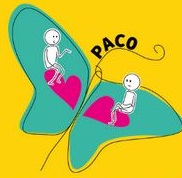 PACO, PROGRAMME 2022jeudi 07 avril : de 18 à 20 heuresSalle Arago, Mairie de Perpignan, Place de la Loge – PERPIGNAN"Organisation de la psychiatrie dans les Pyrénées orientales"Intervention de Jean-Marc Batailler, CHS Thuirjeudi 02 juin : de 18 à 20 heuresSalle des Libertés, 3 rue Bartissol – PERPIGNAN"La prise en charge précoce des troubles psychiques"Equipe ESCAPE, CHS Thuirjeudi 01 septembre : de 18 à 20 heuresSalle Arago, Mairie de Perpignan, Place de la Loge – PERPIGNAN"Neurocognition et impact de la maladie psychique"Madame le Docteur Azzopardi – CRPSjeudi 06 octobre : de 18 à 20 heuresSalle des Libertés, 3 rue Bartissol – PERPIGNAN"La réinsertion professionnelle »Association cohérence réseaujeudi 01 décembre : de 18 à 20 heuresSalle des Libertés, 3 rue Bartissol – PERPIGNAN"Logement dans la cité »CRPS et partenairesContacts et renseignements :		UNAFAM 66  –  66@unafam.org  -  06 88 59 08 62					CRPS  -  crps.perpignan@ch-thuir.fr  -  04 68 09 35 49